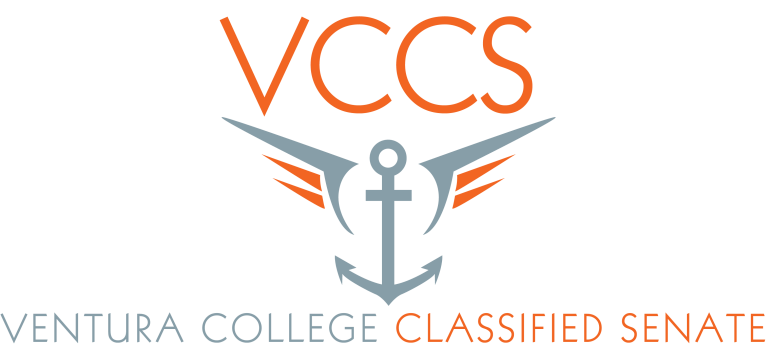 Staff Development RetreatMarch 31, 2015Retreat EvaluationHow would you rate the overall Staff Development Retreat?  (Will this retreat help you to better improve student success?)  1		  2		   3		      4			N/APoor		Fair		Good		Excellent		 2		19		   22This was not specific to success, but having classified get together helps increase student success.  We know who to refer students to.We are implementing a retreat that does not happen at every community College. Kudos!How would you rate the Emergency Training?  1		  2		   3		      4			N/APoor		Fair		Good		Excellent				  7		   34I enjoyed the hands on training with Mr. O’Connor.Very good! I would love more hands on trainings.Chair training was excellent! Shooter training great! (A bit of a commercial.)Evacuation chair training was excellent.  We still need general emergency planning information.Biggest “action” takeaway that will make a difference.We need to implement changes!!! Great trainings.I still have questions for specific locations.Would like to see a class offered to employees; self-defense how to disarm a shooter, etc.For Active Shooter Training, should be more example of actions taken.Training should be made mandatory.More confident about using evacuation chairs.  More aware of potential strategies in emergency situations. The Active Shooter section needed training for each building we work in.More hands on re-enactment would have been appreciated.How would you rate the Vision Plan Presentation  1		  2		   3		      4			N/A 	Poor		Fair		Good		Excellent			 8		 19	              15From comments later in program the tuition and release time benefit for education would be good future discussion item.Presenter was very clear.Very helpfulIt did not cover other plans that district covers.Need to use! Thanks.How would you rate the ASVC Presentation?  1		  2		   3		      4			N/A 	Poor		Fair		Good		Excellent			 2		 9		  29Nice!Thank you for the t-shirt!Always love hearing from students since that’s why we work here!Thank you!Do this again always love hearing from students.Students are always a good plan.How would you rate the Personal Professional Development Plan (PPDP) presentation?  1		  2		   3		      4			N/A 	Poor		Fair		Good		Excellent			 1		 11		    29Open, great questions and answers.A lot of classified are unaware of the structure of our college district.Seems like a work around so administration and district doesn’t have to provide professional development for classified staff.Thank you for all your good work.  You are appreciated.This is a good idea.  I wonder what will happen.Give a movement for employees to express concerns and to clarity questions.It looks to me that district does not want to take responsibility for classified staff development as a whole and now classified have to seek out their own trainings. What other workshops would you like to see in the future?Health, Wellness, Stress RelaxationIt was good!More motivational and inspirational speakers. Small group meeting within the Big retreat to discuss how to help make VC a better place to work or advice to help you on your job or department.Ice Breakers to meet employees that work here, but you don’t know them!Wellness, stress & relaxation, nutritionI will need more time to think about.  Send survey out in email.Additional emergency and safety trainings.Encourage wellness, taking breaks, get away for lunch, taking kinesiology class.Thank you!Communications between departments and understanding what they do.Morale boosting activitiesA off campus location for retreat and training would be nice.More workshops about the fundamentals of communication; conflict resolutionLynda.com, Excel, How to write and be notices in a job application. Where is Hans? I need a gift reminder.Emergency Trainings!!!Communication and collaboration workshops with all personnel. Combine management, classified and faculty.We need to continue with safety trainings. Would be excellent opportunity to discuss Master Plans and other campus wide planning from classified perspective.  Agenda item specifically related to HR issues since these came up and cost time to.How to supervise student works.Emergency Plan – duties of staff and college personnel what is our plan?Non-violent communicationHow to interview for a job.How to prepare for a reclassification.Presentation by Personnel Commission